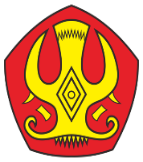 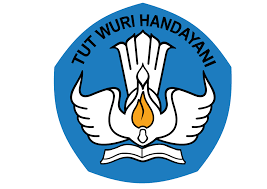 PASCASARJANA 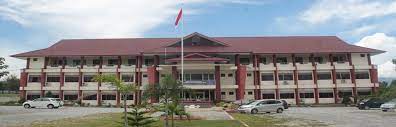 KAMPUS BUMI TADULAKO TONDO Jl. Soekarno - Hatta Km 9 Palu - 94118Telepon (0451) 4939771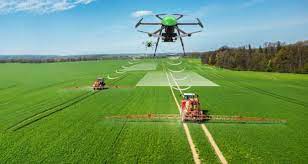 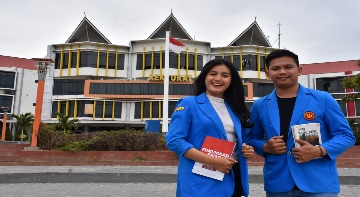 GELOLADASAR PENYELENGGARAANSurat Ijin Direktur Jenderal Pendidikan Tinggi Nomor : 159/D/T/2007Tanggal 29 Januari 2007STATUS AKREDITASIProgram Studi Ilmu-Ilmu Pertanian Program Pascasarjana Universitas Tadulako Terakreditasi B Berdasarkan Keputusan Badan Akreditasi Nasional Perguruan Tinggi Nomor : BAN-PT No. 3232/SK/BAN-PT/Ak-PPJ/M/V/2021 tanggal 21 - Mei - 2021, dengan peringkat B (Baik), berlaku  sampai 21 Mei 2026.VISI MISI PROGRAM STUDI                KONSENTRASI BIDANG ILMUProgram Studi Magister Ilmu-Ilmu Pertanian (S2) terdiri atas 4 konsentrasi :1.  Ilmu Tanaman2.  Ilmu Peternakan 3.  Ilmu Kehutanan4.  Ilmu Perikanan               KURIKULUM /MATAKULIAH MATA KULIAH PILIHAN KEAHLIAN/WAJIBKONSENTRASI YANG DITAWARKANKonsentrasi Ilmu TanamanSemester I1. Budidaya Tanaman Tropik (3 SKS)2. Pengembangan Sumberdaya Tanah (3 SKS)Semester II1. Teknologi Perbanyakan Bahan Tanaman (3 SKS)2. Perlindungan Tanaman (3 SKS)Semester III1. Bioteknologi Tanaman (3 SKS)2. Teknologi Konservasi Lahan (3 SKS)3. Teknologi Hasil Pertanian dan Pemasaran (3 SKS)4. Analisis Usahatani (3 SKS)5. Kualitas dan Kesehatan Tanah (3 SKS)6. Pestisida dan Lingkungan (3 SKS)7. Hortikultura Lanjutan (3 SKS)8. Teknologi Pangan (3SKS)Konsentrasi Ilmu TanamanSemester I1. Nutrisi Ternak Lanjutan (3 SKS)2. Teknologi Repoduksi dan Pemuliaan Ternak (3 SKS)Semester II1. Teknologi Produksi Ternak (3 SKS)2. Teknologi Pengolahan Hasil Ternak (3 SKS)Semester III1. Teknologi Feedlot (3 SKS)2. Industri Perunggasan (3 SKS)3. Agroindustri Peternakan (3 SKS)4. Manajemen Reproduksi (3 SKS)5. Industri Pakan (3 SKS)6. Bioteknologi Hasil Ternak (3 SKS)Konsentrasi Ilmu TanamanSemester I1. Manajemen Kuantitatif Hutan Lestari (3 SKS)2. Teknologi Wanatani (3 SKS)Semester II1. Ekonomi Rehabilitasi Hutan dan Lahan  (3 SKS)2. Sistem Informasi Geografi Untuk Pengelolaan Sumberdaya Hutan (3 SKS)Semester III1. Valuasi Ekonomi Sumberdaya Hutan dan Lingkungan (3 SKS)2. Manajemen Kolaborasi Sumberdaya Hutan (3 SKS)3. Model Pertumbuhan Tegakan Hutan (3 SKS)4. Teknologi Perlindungan Hutan (3 SKS)5. Silvikultur Hutan Tropika (3 SKS)6. Konservasi Biodiversitas Tropika (3 SKS)Konsentrasi Ilmu TanamanSemester ISistem dan teknologi Akuakultur (3 SKS)Sistem dan Teknologi Pemanfaatan Sumberdaya Perikanan      Semester II1. Ilmu dan Teknologi Hasil perairan (3 SKS)2. Perencanaan Pengembangan Perikanan (3 SKS)Semester III1. Sistem Dan Teknologi Perikanan Akuakultur (3 SKS)2. Sistem dan Teknologi Pemanfaatan Sumberdaya Perikanan dan Kelautan(3 SKS)3. Analisis Kelayakan dan Pengembangan Usaha Perikanan (3 SKS)4. Konservasi dan Rehabilitasi Sumberdaya Perairan (3 SKS)DOSEN1.     Prof. Dr. Ir. M. Basir Cyio, S.E.,M.S., ASEAN Eng.2.     Prof. Dr. Ir. Indrianto Kadekoh, M.P3.     Prof. Ir. Zainuddin Basri, Ph.D4.     Prof. Dr. Ir. Alam Anshary, M.Si., IPU., ASEAN Eng.5.     Prof. Dr. Ir. Fathurrahman, M.P6.     Prof. Dr. Ir. H. Mahfudz, M.P, IPU, ASEAN Eng.7.     Prof. Dr. Ir. Saiful Darman, M.P, C.EIA8.     Prof. Dr. Ir. Andi Lagaligo Amar, M.Sc9.     Prof. Ir. Rusdi, M.Agr.Sc.,Ph.D10.   Prof. Dr. Ir. Kaharuddin Kasim, M.S11.   Prof. Dr. Ir. Hj. Asriani Hasanuddin, M.S12.   Pof. Ir. Marsetyo, M.Agr.Sc.,Ph.D.13.   Prof. Ir. Damry, M.Agr.Sc., Ph.D.14.   Prof. Ir. Burhanuddin Sundu, M.Sc.,Ph.D15.   Prof. Dr. Ir. Syukur Umar, DESS16.   Prof. Dr. Shahabuddin, M.Si.17.    Prof. Dr. Ir. Marhawati Mappatoba, MT.   18.    Prof. Dr. Ir. Muhardi, MP., IPU., ASEAN Eng.19.  Prof. Dr. Ir. Hj. Sri Anjar Lasmini, M.P.   20.    Prof. Dr. Ir. Abd. Rahim Thaha, MP.21.   Dr. Ir. Sirajuddin Abdullah, MP.22.   Dr. Ir. Yohan Rusiyantono, M.S23.   Dr. Ir. Rusdin, MP24.   Dr. Ir. Hafsah, M.Sc.25.   Dr. Ir. Fatmawati Saloko, MP.26.   Dr. Ir. Dwi Sulistiawati, MP.27.   Dr. Ir. Mirajuddin, M.Kes.28.   Dr. Ir. Yulius Duma, M.P29.   Dr. Awaludin, S.Pt.,MSc.30.   Dr. Ir. H. Abdullah Naser, MP.31.   Dr. Ir. Minarni Gobel, M.Si.32.   Dr. Ir. Mustaring, MP.33.   Dr. Ir. Nova Rugayah, MES.34.   Ir. Ahmad Rizal, M.App.Sc.,Ph.D.35.    Dr. Ir. Muhammad Sadik Arifuddin, M.Sc36.   Dr. Ir. Abd. Masyahoro, M.Si.37.   Dr. Ir. Sakirah Raihani Ya’la, M.Si.38.   Dr. Ir. Samliok Ndobe, M.Si.39.   Dr. Ir. Fadly Y. Tantu, Msi.40.   Dr. Ir. Jusri Nilawati, MSc.41.   Dr. Ir. Eka Rosyida, M.App.Sc.42.   Dr. Nasmiah, S.Pi.,MP.43.   Rusaini, S.Pi., M.Sc.,Ph.D.44.   Dr. Ir. Yosep Pata’dungan, MP.Dr. Ummiani Hatta, S.Pt., MP.Dr. Ir. Henry Novero Barus, M.ScDr. Sc.Agr. Aiyen, M.ScDr. Ir. Sakka Samuddin, M.PDr. Ir. Iskandar M. Lapanjang, MP.Dr. Ir. Bahruddin H. Hasan, M.P.Dr. Ir. Abd. Rauf, M.SiDr. Ir. Uswah Hasanah, M.Agr.Sc, Ph.D.Dr. Ir. Selvi Mozin, M.Sc..Dr. Ir. Muhammad.Anshar Pasigai, MP.Dr. Ir. Ramlan, MP.Dr. Ir. Ramal Yusuf, M.ScDr. Padang Hamid, SPt., MPDr. Ir. Gatot Siswo Hutomo, MP.Dr. Ir. Moh. Yunus, MP.Dr. Irwan Lakani, SP.,M.Si.Dr. Asrul, SP., M.P.Nur Edy, SP., M.P., Ph.DDr. Syamsudin Laude, SP., MP.Dr. Abdul Rahim, S.TP.,MP.Dr. Ir. Isrun, S.P., M.P., IPM., ASEAN Eng.Dr. Ir. Flora Pasaru, M.Si.Dr. Ir. Hibban Toana, MP.Dr. Ir. M. Syakur, MP.Dr. Ir. Abd. Hadid, MP.Dr. Ir. Hj. Wardah, M.FSc.Dr. Golar, S.Hut. M.Si.Dr. Ir. Adam Malik, M.ScDr. Ir. Imran Rahman, MP.Dr. Ir. Bautoknok, MP.Dr. Andi Sahri Alam, S.P., MP.Dr. Ir. Akbar, MT.Dr.Sc.Agr. Yusran, S.P.,MP.Dr. Zulkaidhah, SP, MP.KULIAH PRA PASCA /MATRIKULASIMatrikulasi diselenggarakan selama 2 (dua) minggu dengan Mata Kuliah:      Teknik Literatur Review dan Manajemen Referensi       Pengenalan Sofware Statistik dan Aplikasinya      Biokimia        Bahasa InggrisKuliah Pra Pasca dilaksanakan pada bulan Agustus  2022PENDAFTARAN         Pendaftaran  dilakukan online pada Website Untad:https: //pendaftaran.untad.ac.id/    Waktu pendaftaran : Gelombang 1 : 02 Februari – 8 April 2022                                 Gelombang 2 : 11 April – 17 Juni 2022Seleksi Mausk     :    Gelombang 1 : 11 April 2022                                 Gelombang 2 : 20 Juni 2022Pengumuman       :    Gelombang 1 : 13 April 2022                                 Gelombang 2 : 30 Juni 2022Pendaftara Ulang :    01 Juli s/d 29 Juli 2022Tempat Ujian       :    Kampus Pasca Sarjana UntadPERSYARATAN PENDAFTARAN1.  Fotokopi  ijazah  dan  transkrip  nilai  S1  atau  yang  sederajat,  yang  telah dilegalisasi (bukan surat keterangan lulus atau tanda lulus sementara).2.  Daftar Karya Ilmiah yang pernah ditulis dan kegiatan ilmiah yang   pernah diikuti 3 tahun terakhir3.  Surat pernyataan  kesanggupan membayar biaya  pendidikan dari pelamar atau dari sponsor4.  Rekomendasi  dari  pihak  yang  mengetahui  kemampuan  akademik  dan kepribadian pelamar5.  Ide penelitian yang akan dilakukan (paling banyak 2 halaman kuarto yang memuat  masalah  penelitian,  tujuan  dan  strategi  memecahkan  masalah penelitian tersebut)6.  Surat  keterangan  kesehatan  yang  menyatakan  bahwa  calon  mahasiswa      mampu mengikuti pendidikan7.  Surat keterangan berkelakuan baik dari pimpinan lembaga/kantor bagi yang bekerja dan/atau dari POLRI bagi yang belum bekerja8.  Empat lembar pas photo berwarna terbaru ukuran 4 x 6, 3 x 4 dan 2 x 39.  Bukti pembayaran biaya pendaftaran sebesar Rp. 500.00010. Surat lamaran beserta lampirannya dibuat rangkap 2 (dua) PERTANIAN PASMTRMATA KULIAHSKSIFilsafat Ilmu dan Metodologi Ilmiah3IEkologi Pertanian3IStatistika3IKlimatologi Pertanian3IMata Kuliah Pilihan Keahlian (Wajib Konsentrasi)3IMata Kuliah Pilihan Keahlian (Wajib Konsentrasi)3IIManajemen Sumberdaya Alam dan Lingkungan Hidup3IITeknik Penulisan Ilmiah2IIMata Kuliah Pilihan Keahlian (Wajib Konsentrasi)3IIMata Kuliah Pilihan Keahlian (Wajib Konsentrasi)3IIIPerencanaan Pengembangan Pertanian3IIISistem Pertanian Terpadu2IIIMata Kuliah Pilihan Keahlian (Pilihan Konsentrasi)3IIIMata Kuliah Pilihan Keahlian (Pilihan Konsentrasi)3IVTesis6Total SKS44